Publicado en Madrid el 21/11/2017 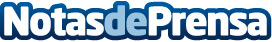 Colores que hacen resaltar la  piel en inviernoComo todos los años, los primeros días de la época de frío hacen que las calles parezcan una pasarela, pero a medida que pasa el tiempo los colores otoñales empiezan a ahogarse en un mar de tonalidades grises, negras y caquisDatos de contacto:Laura SalgadoNota de prensa publicada en: https://www.notasdeprensa.es/colores-que-hacen-resaltar-piel-en-invierno_1 Categorias: Moda Sociedad http://www.notasdeprensa.es